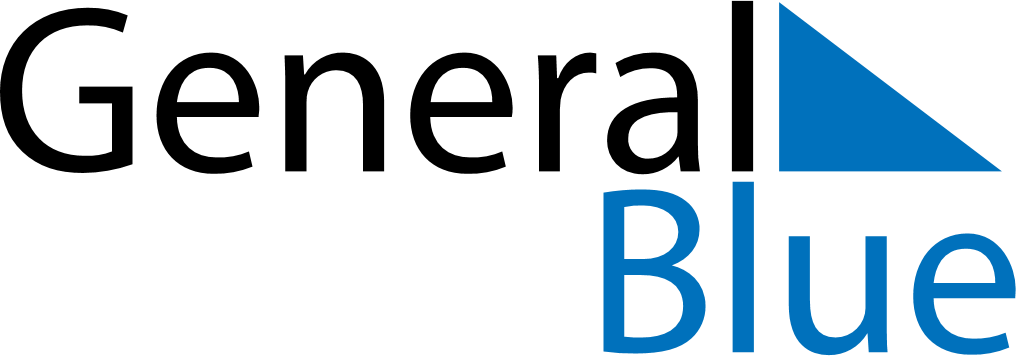 July 2023July 2023July 2023ArmeniaArmeniaMondayTuesdayWednesdayThursdayFridaySaturdaySunday123456789Constitution Day10111213141516171819202122232425262728293031